Волонтерское движение как одна из эффективных практик экологического образования дошкольниковАннотация: Статья посвящена проблеме формирования основ экологической культуры у дошкольников в условиях ДОО через приобщение к эковолонтерскому движению  с привлечением родителей воспитанников.Тема привлечения общественности к осуществлению экологического контроля в последние годы получила большое развитие – наблюдается существенный рост количества общественных организаций, осуществляющих свою деятельность в природоохранной сфере.Использование природных ресурсов, охрана окружающей среды и экологической безопасности контролируется федеральным и региональным государственным надзором в указанных сферах деятельности.Экологическое образование, формирующее экологическое мировоззрение жителей нашей страны – это основной инструмент для достижения целей государственной политики в области экологического развития России.Решение такой сложной задачи, как изучение экологического сознания и установление закономерностей его формирования осуществляется уже в дошкольном детстве. ФГОС ДО ориентирует на формирование основ экологической культуры у детей 3-7 лет в условиях детского сада.Разделы образовательной области «Познавательное развитие» решают задачи  приобщения дошкольников к экологической культуре: формирование понимания того, что человек – часть природы, что он должен беречь, охранять и защищать ее, что в природе все взаимосвязано, что жизнь человека на Земле во многом зависит от окружающей среды. Экологически ориентированная активность позволяет дошкольникам овладеть умением экологически целесообразно вести себя в природе. Ребенок накапливает нравственно-ценностный опыт в отношении к миру: учится правилам взаимодействия в природе, сопереживанию и сочувствию.Одной из эффективных практик экологического образования,  внедряемой  нашим ДОО в последние несколько лет,  является экологическое  волонтерство  с приобщением родителей воспитанников.Воспитанники, их родители и педагоги нашего ДОО ежегодно участвуют в мероприятиях, проводимых администрацией города Мурманска с целью развития добровольчества в сфере экологического волонтерства: санитарная очистка и благоустройство города «Экологический десант», традиционная акция по высадке деревьев «Зеленый рекорд» и др.С 2019 года в городе существует центр экологических инициатив «Чистая Арктика». https://vk.com/cleanarctic Основным направлением деятельности центра является экологическое просвещение жителей региона, развитие экологической культуры и эковолонтерства, а также агрегация общественной активности в сфере природоохранных мероприятий. Активные участники акций, проводимых центром экологических инициатив – наш эковолонтерский отряд  Экопатруль «Лапушка-72», в состав которого входят педагоги, воспитанники и их родители нашего ДОО и активные жители микрорайона, в котором находится наше учреждение. У нашего эковолонтерского отряда есть  свой аккаунт в социальной сети  Вконтакте https://vk.com/public186513708 , созданный в целях информированности участников отряда о всех мероприятиях по благоустройству, озеленению нашего учреждения и  этапах экологического воспитания воспитанников. 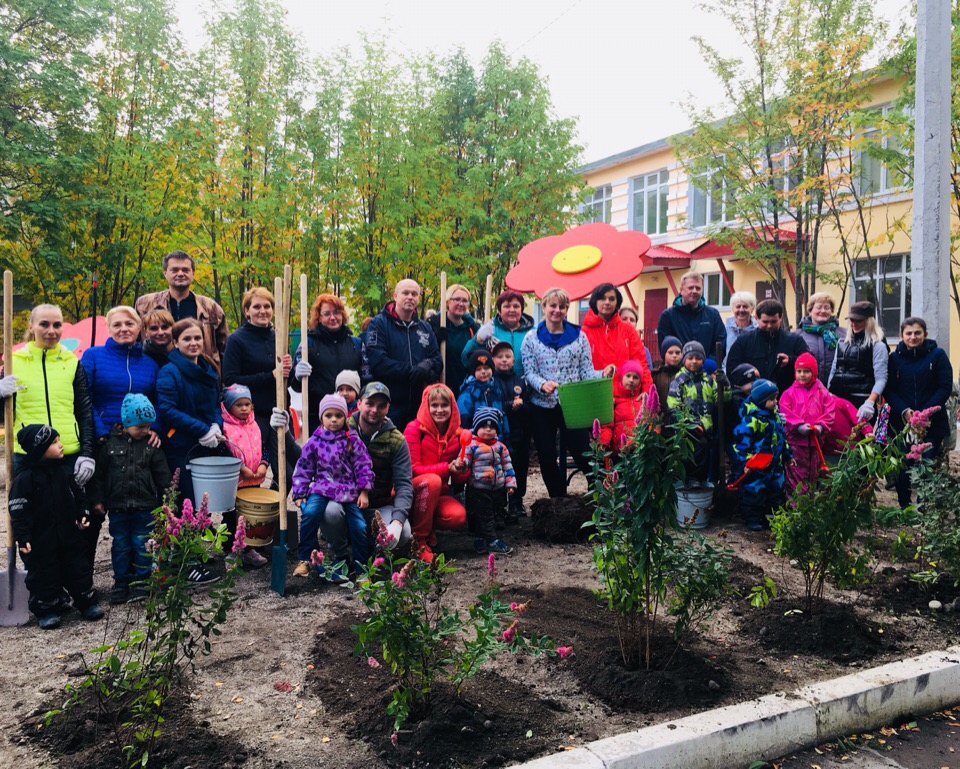 Ландшафтное озеленение и благоустройство территории нашего детского сада осуществляется в рамках эковолонтерского проекта «Мой зеленый город – мой уютный дом». Проект существует в учреждении 8 лет. За годы реализации в нем поучаствовало более 1000 человек, высадившие деревья, кустарники и цветы.Каждый год мероприятия в рамках проекта становятся более интересными и яркими, растет количество участников. 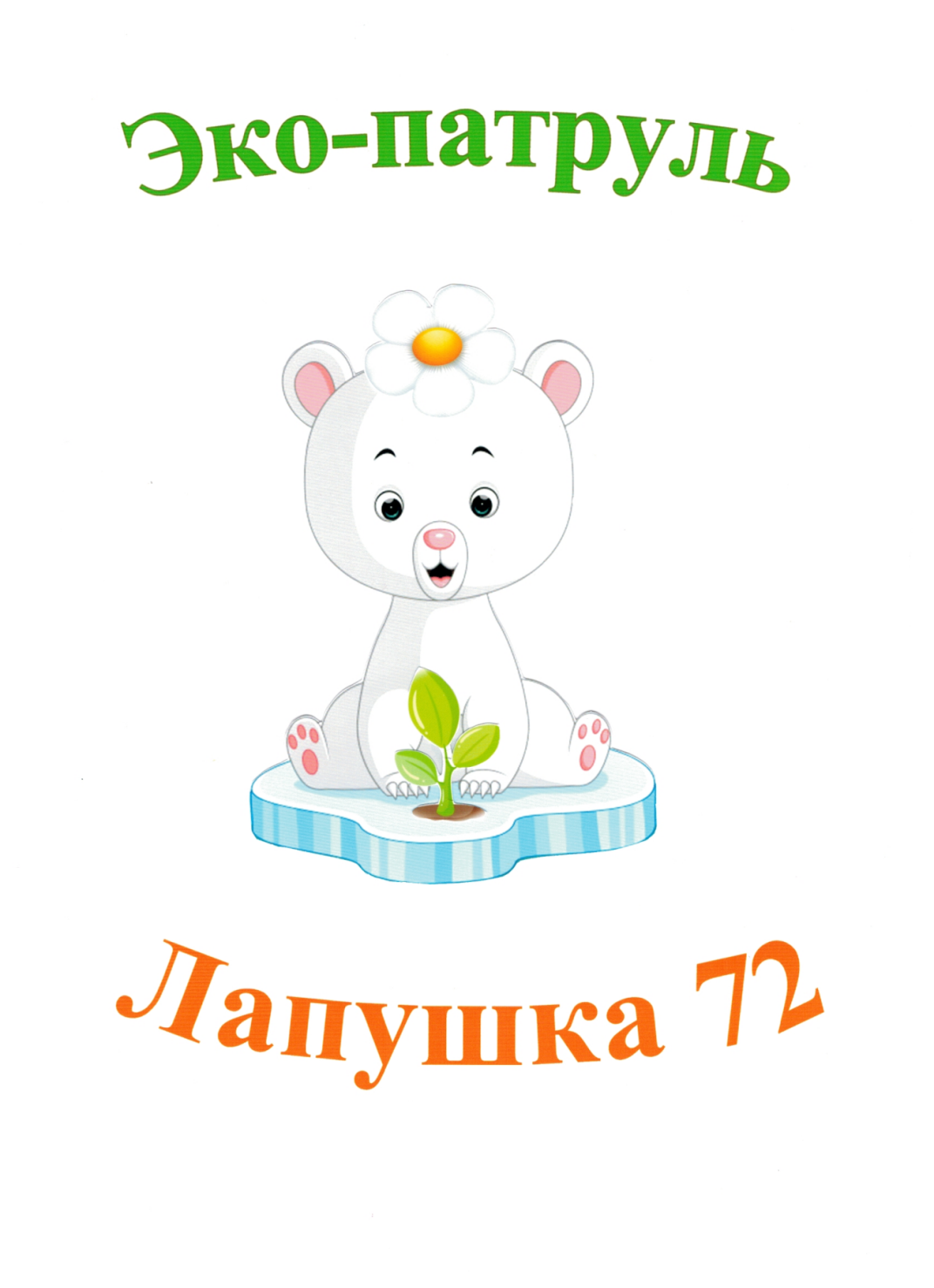 Территория во время проведения большинства мероприятий (первая высадка цветов на участке, акция «Зеленый рекорд» и др.) оформляется логотипом Экопатруль «Лапушка-72», участников мероприятия встречают друзья и защитники Природы - Белый медвежонок, Ромашка. Эти мероприятия – настоящий праздник для детей и взрослых. Участниками проекта реализуется ряд образовательных инициатив с использованием новых информационных технологий. Проходят экологические конкурсы, выставки фотографий, природоохранные акции: санитарная очистка, озеленение и благоустройство территории. В мае 2019 года наш эковолонтерский отряд участвовал во Всероссийском  экологическом   конкурсе « Я – участник Зеленой весны», который проводил  Неправительственный экологический фонд имени В.И. Вернадского. По итогам конкурса наш детский сад был награжден дипломом за инициативу и вклад в дело охраны окружающей среды. 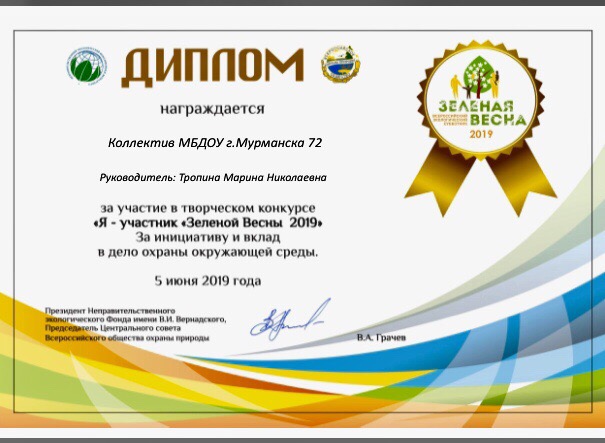 Цель проекта «Мой зеленый город – мой уютный дом».Экологическое просвещение жителей микрорайона, родителей и детей, посещающих МБДОУ г. Мурманска № 72, создание условий для формирования экологической и духовно-нравственной культуры у дошкольников и их родителей путем приобщения к эковолонтерскому движению в ДОО.Задачи1.Формирование у детей и их родителей осознанно-правильного отношения к природе северного края, готовности участвовать в практических делах по поддержанию хороших условий для растений на участке детского сада (полив, перекопка земли и пр.).2.Разработать и внедрить единую электронную экологическую базу данных с созданием интернет-ресурса для сбора и обобщения информации, информирования о ходе реализации проекта и вовлечения новых участников.3.Оказывать поддержку родительским объединениям при реализации социально значимых мероприятий в области охраны окружающей среды.4.Привлечение внимания родителей к вопросам охраны окружающей среды и поддержке чистоты в городе.5.Познакомить дошкольников и их родителей с понятием «эковолонтерское движение», с особенностями работы в данном направлении.6.Создать комфортную ландшафтную зону для осуществления экологического воспитания дошкольников.7.Развивать у дошкольников и их родителей эстетическое отношение к природе.Целевая группа – детско-родительские группы, педагоги ДОО.Мероприятия, проведенные по основным направлениям деятельности в ходе реализации проекта.Годовой круг встреч воспитателей с родителями – (встречи - собрания, консультации, круглые столы, заседание клуба единомышленников, музыкально-игровые программы – все мероприятия в рамках встреч имеют  экологическую  направленность)«Зеленая команда «Лапушки» -  ежегодные мероприятия по высадке растений на участке детского сада (высаживание рассады, уход за клумбами)Акции по высадке деревьев – участие городской   масштабной акции «Зеленый рекорд», благодаря которой в скверах, на территориях школ и детских садов, вдоль дорог появляется еще больше насаждений, адаптированных к северному климату.Ландшафтный дизайн -  благоустройство территории детского сада.Организация «Экологических пространств» на территории детского сада.  Экологическая тропа – специально оборудованный маршрут для просветительской работы с детьми и родителями  (рябиновая аллея, сиреневая аллея,  мини-клумбы с культурными   растениями и цветами, растущими  на Севере, площадка природы -  места, посещаемые птицами: деревья, на которых птицы свили гнезда, «птичий столб» - кормушка). Художественное творчество и экология - театральные постановки экологической направленности,  поставленные детьми совместно с родителями и педагогами.В последние годы федеральные,  региональные власти,  СМИ активно привлекают внимание к проблемам сохранения окружающей среды, благоустройству объектов инфраструктуры, сохранению флоры и фауны. Выходят справочники, электронные и печатные материалы экологической тематики, направленные на формирование экологического сознания у населения.Эковолонтерская деятельность принципиально по-новому подходит к решению этих задач. Наше ДОО активно участвует в развитии экологической волонтерской практики. МБДОУ г. Мурманска № 72 неоднократно  получал высокую экспертную оценку и общественное признание в решении проблем сохранения окружающей среды: это  публикации в СМИ, победы в городских конкурсах по озеленению и благоустройству г. Мурманска. В дальнейшем участники нашего отряда планируют привлечение к волонтерской деятельности жителей микрорайона, сотрудничество и проведение совместных мероприятий в рамках сетевого взаимодействия с другими ДОО. С целью популяризации экологического волонтерства в перспективе нами также предполагается участие в городских и региональных мероприятиях по актуальным проблемам экологического воспитания и просвещения,  трансляция нашего опыта в печатных и электронных изданиях.Библиография.1.От рождения до школы. Основная образовательная программа дошкольного образования под редакцией Вераксы Н.Е. – 3-издание, исправленное и дополненное // М.: Мозаика-Синтез, 20152.Смирнова В.В. Тропинка в природу. Экологическое образование в детском саду // СПб.: Издательство «Союз», 20013.Иванова А.И. Экологические наблюдения и эксперименты в детском саду // М.: ТЦ Сфера, 2004